TělesaPodzim 2017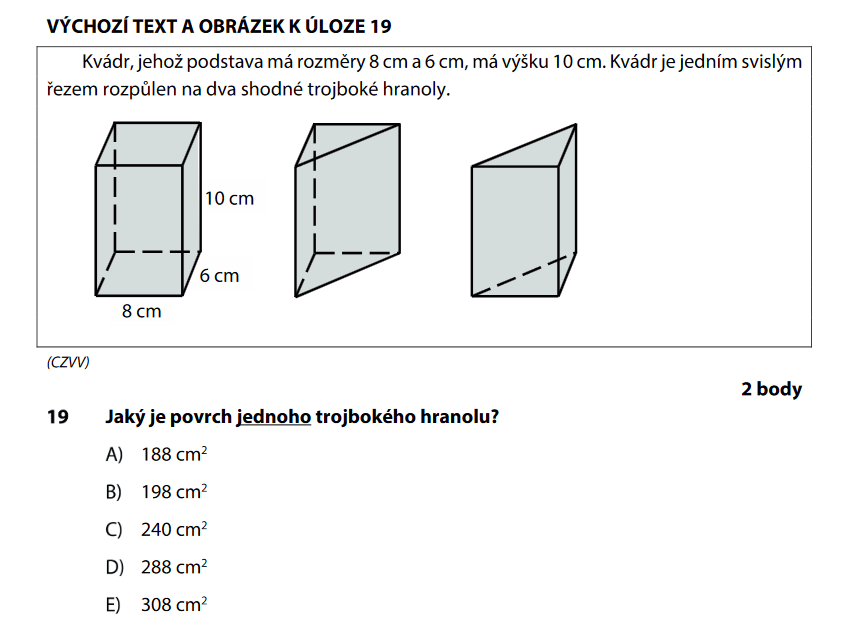 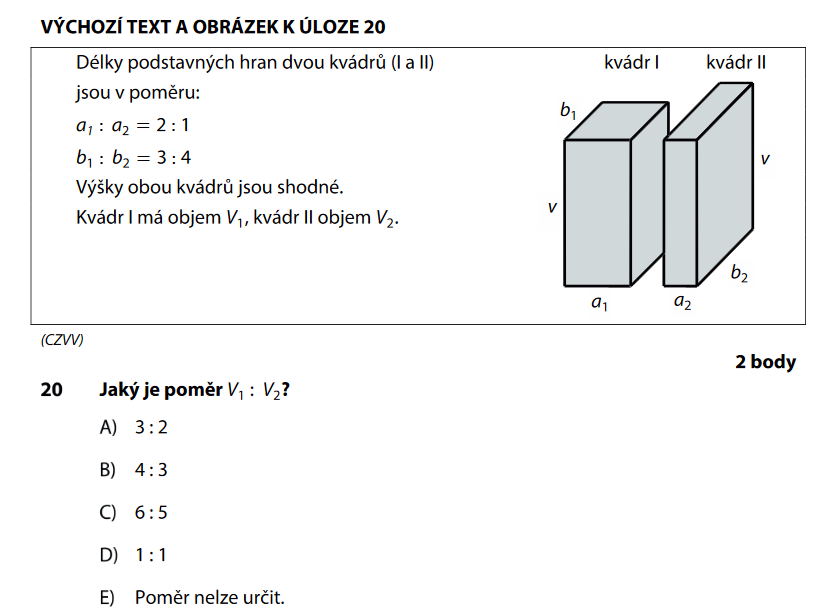 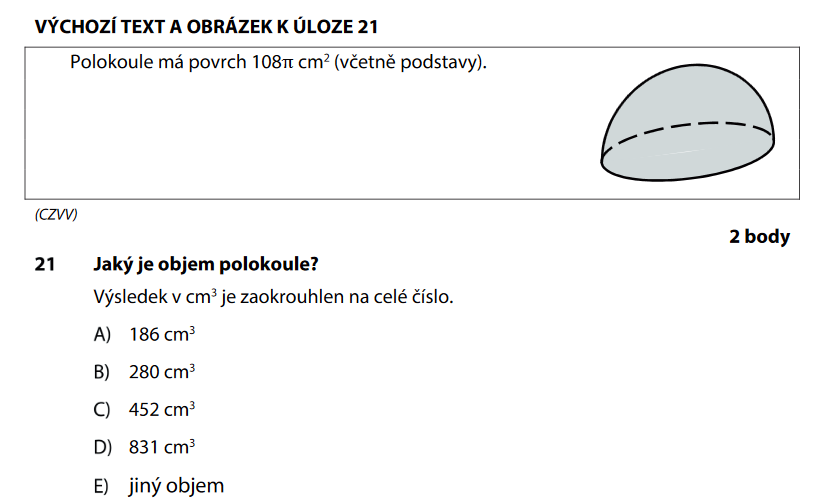 Jaro 2017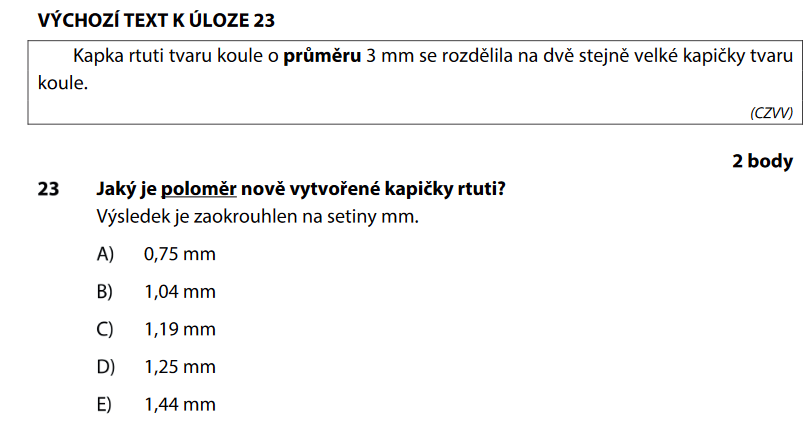 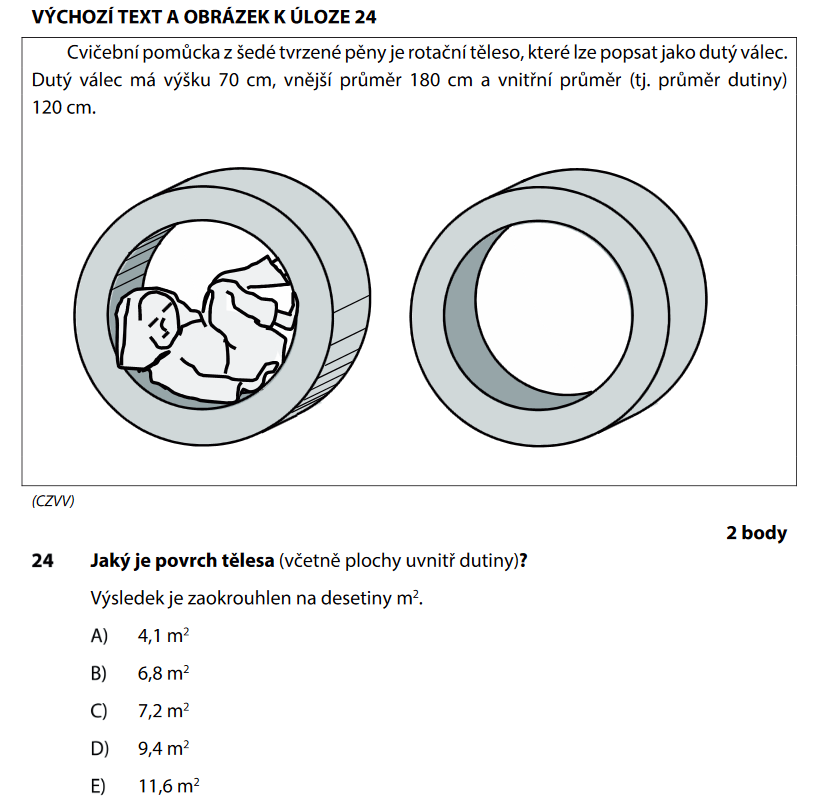 Podzim 2016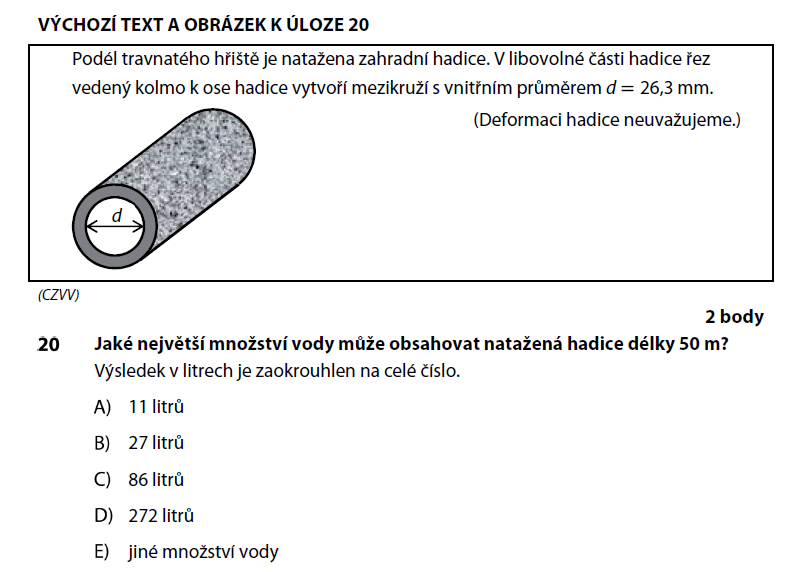 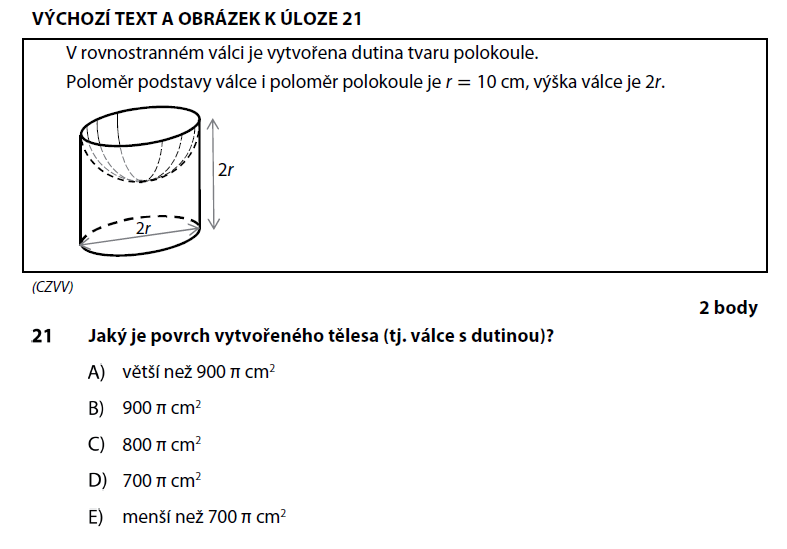 Jaro 2016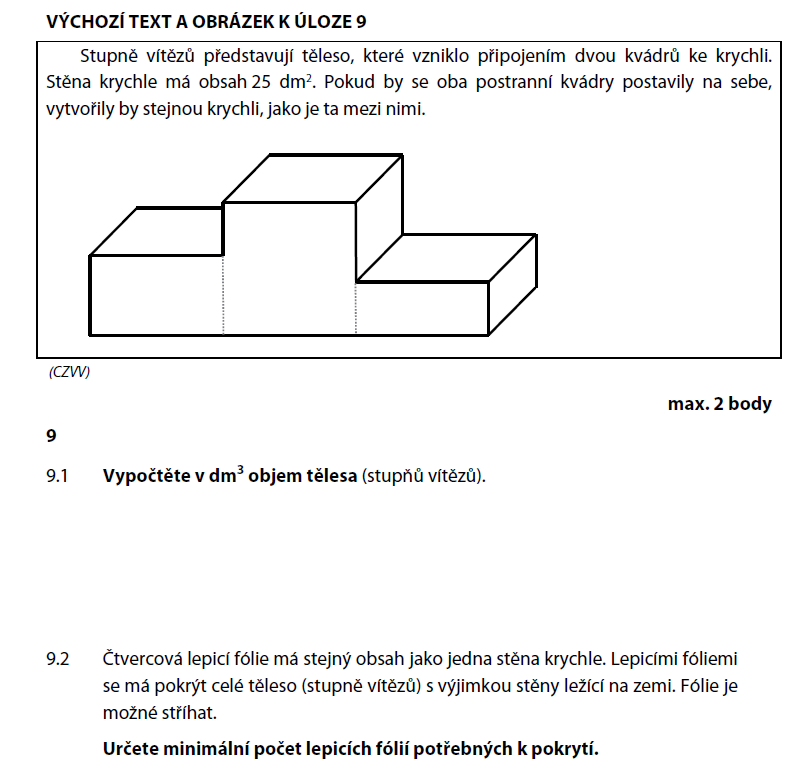 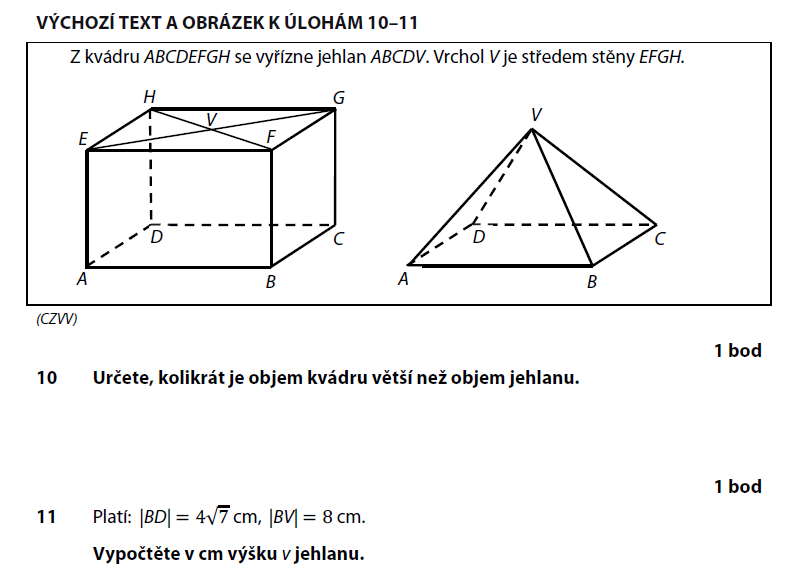 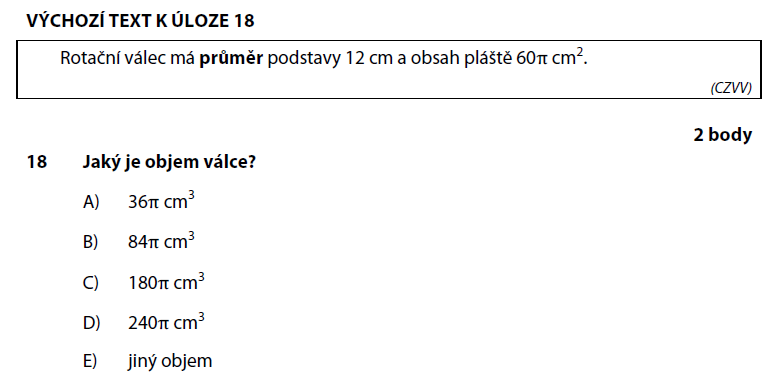 Podzim 2015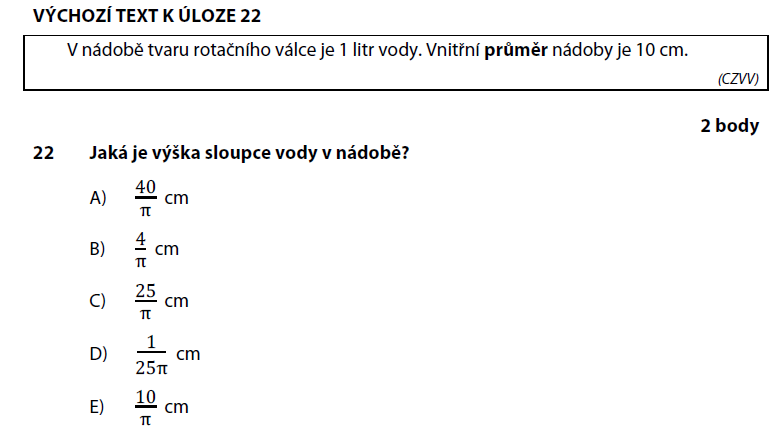 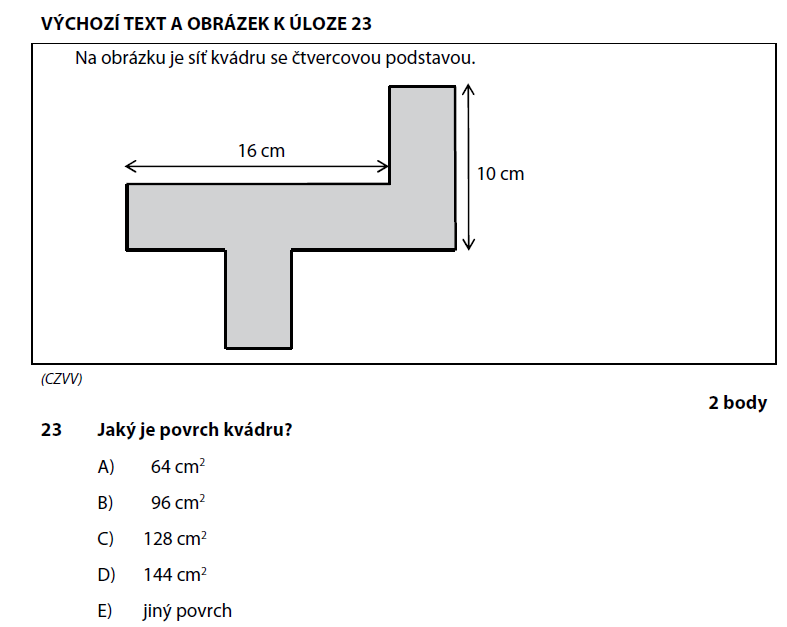 Jaro 2015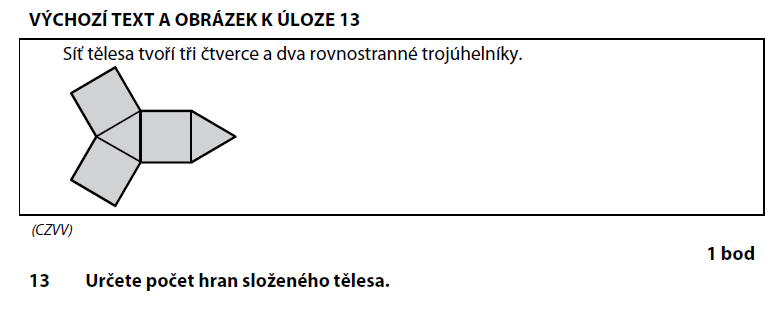 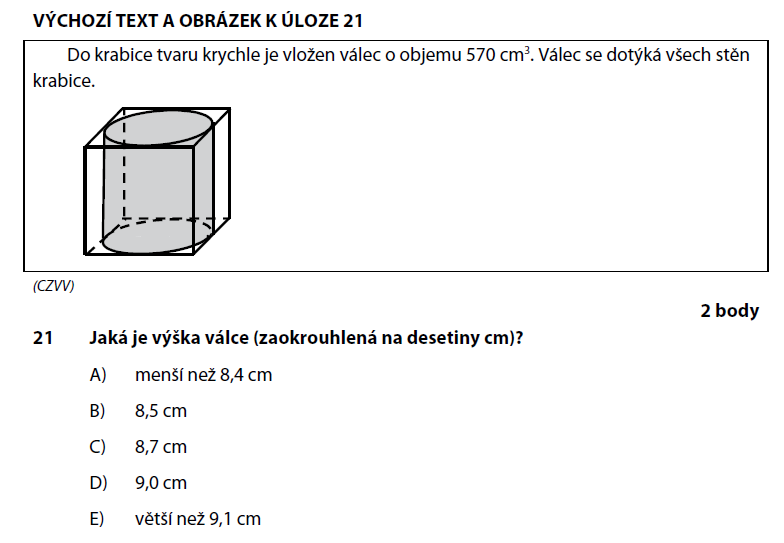 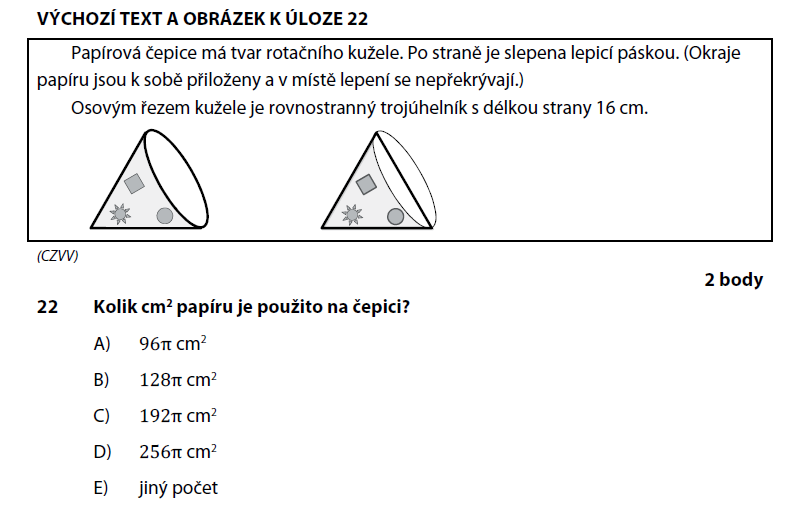 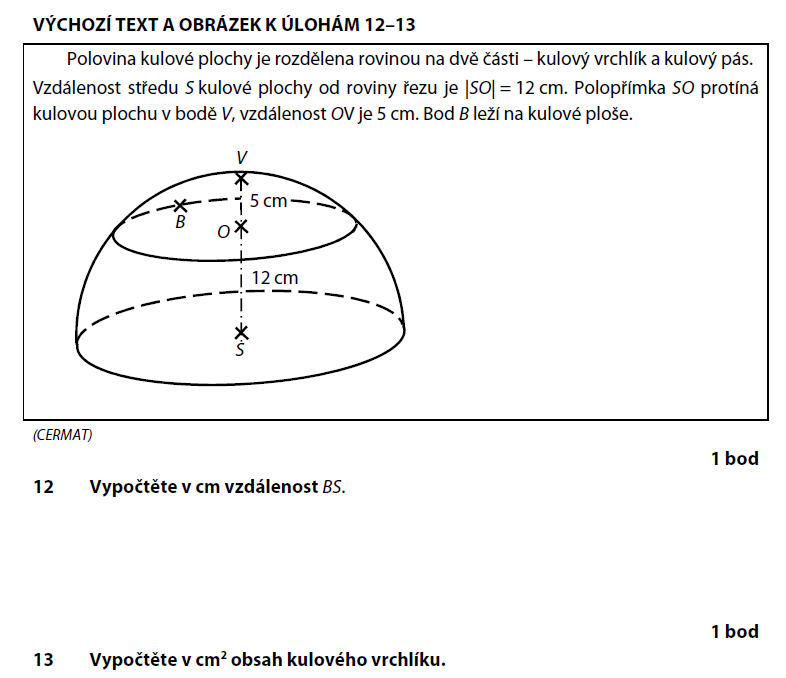 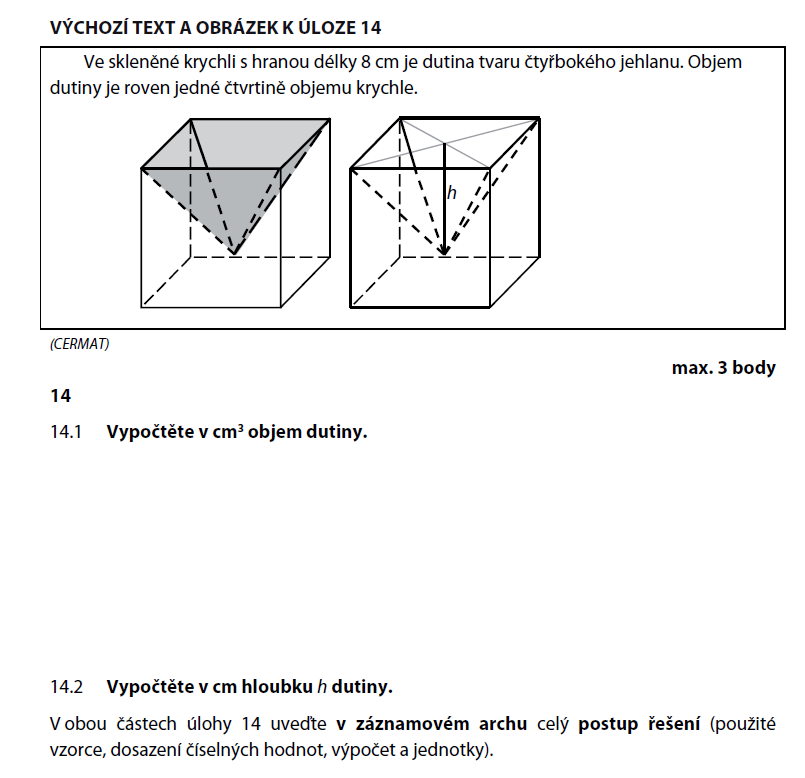 Jaro 2014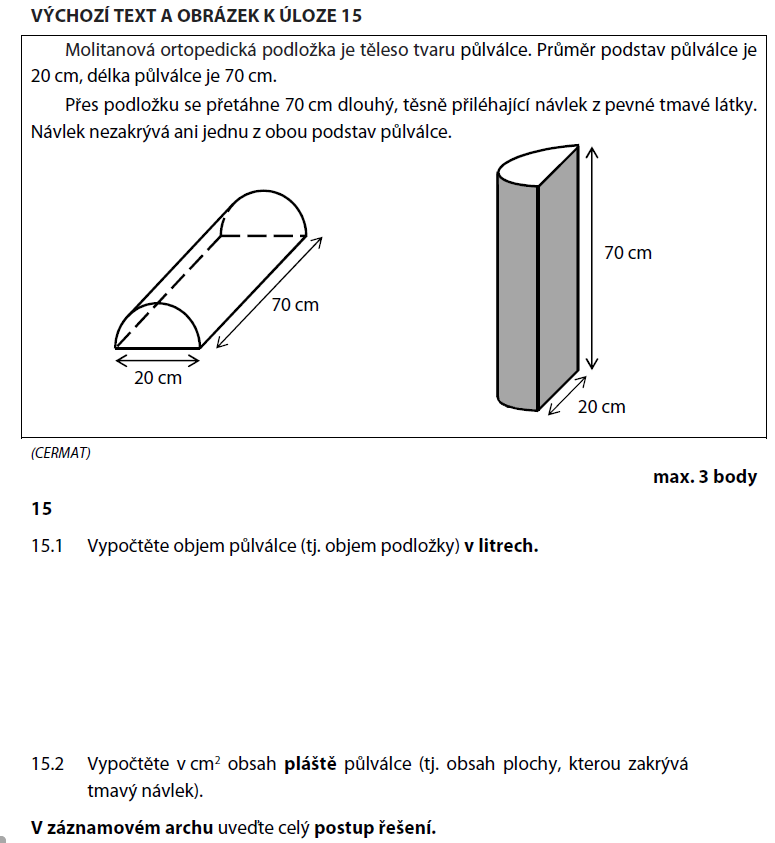 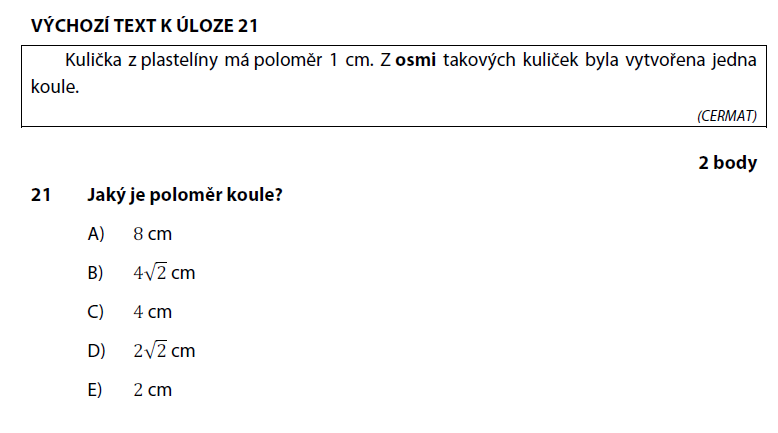 Podzim 2013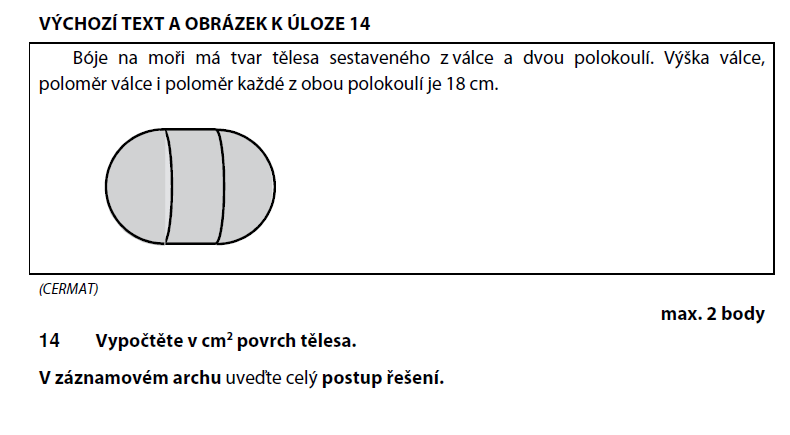 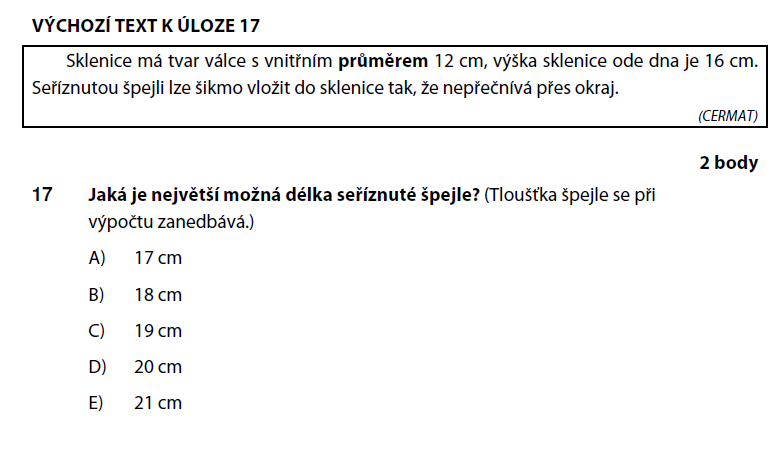 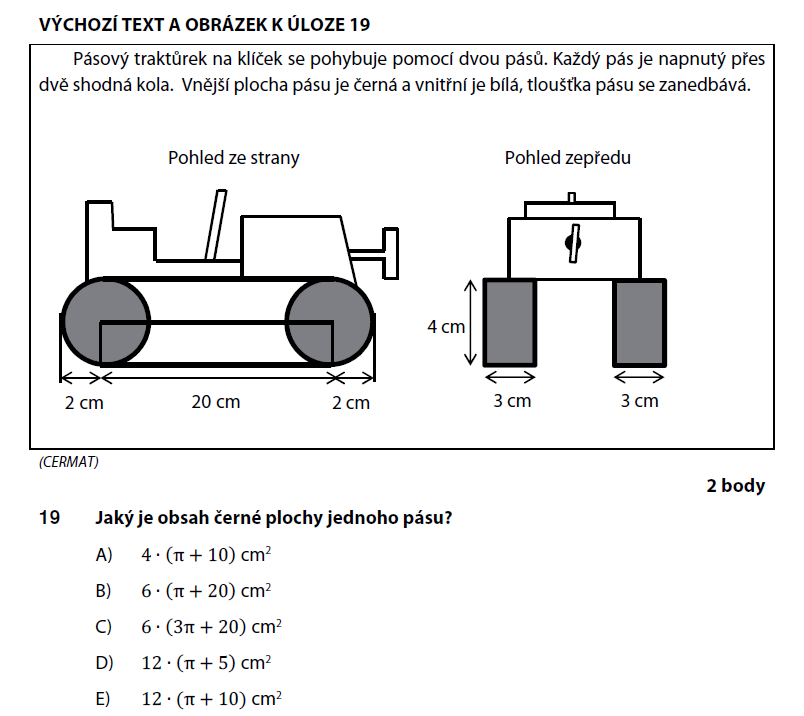 